Javelina Shrimp fly pattern by Steven R. FlanaganMaterials:Eagle Claw 412 size 2 hook. Sharpen before tying.Lead wireEnrico Puglisi (EP) ½ inch streamer brush, tan, EP dubbing, sand, EP Shrimp eyesCrystal FlashJavelina hair, 2 long matching strands for feelersTyingTie lead wire to top of hook (so it will ride hook up in water)Tie in Crystal Flash in at hook point, split bundle into L and R sides Put some dubbing on thread to make Javelina hair feelers split outTie in Javelina feelers to make a “V”Tie in more dubbing for eyes (dubbing on top of fly to make eyes go up)Tie in eyes to go up at about 45 degrees Move crystal flash to end of fly then tie in EP streamer brush Wrap EP streamer brush moving from back to front of hook. Push back on fibers to keep fibers bunched up. Tie in at hook eye.Take L part of Crystal Flash and pull across EP streamer brush that has been tied in and tie off at hook eye and it should end up on R side of fly.Repeat with R part of Crystal Flash to end up on L side of fly.Tie off and trim Crystal Flash to about ½ inch of material. This leaves a bunch covering the hook eye making it less visible.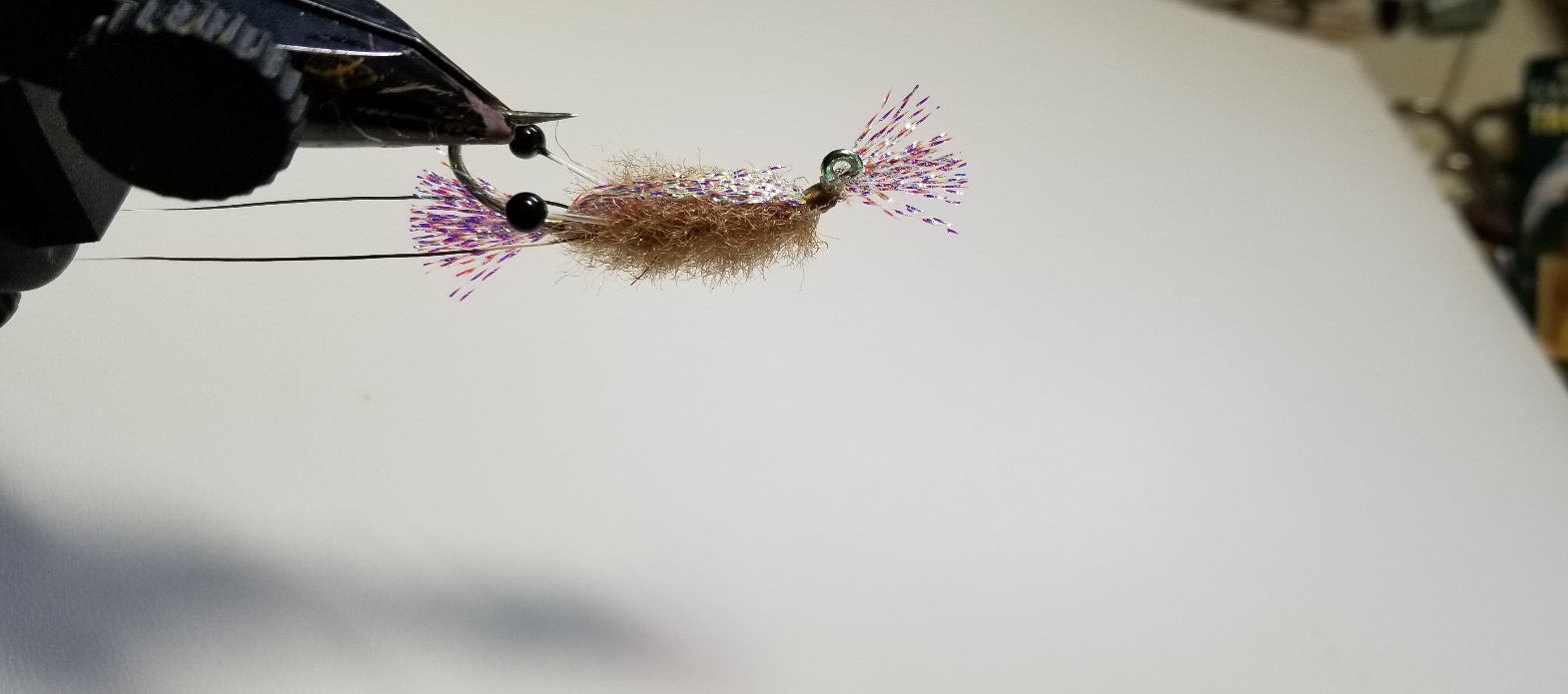 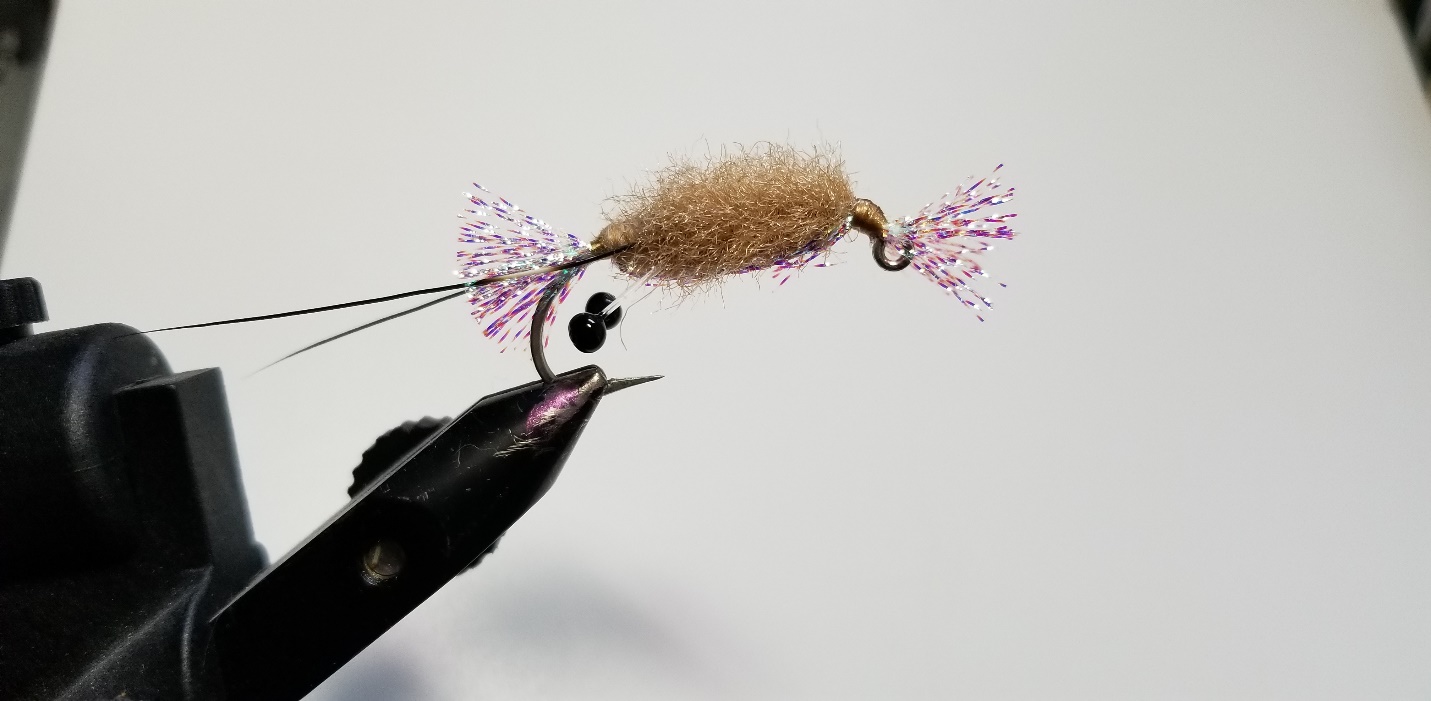 